Государственное бюджетное образовательное учреждение Республики Марий Эл «Верх-Ушнурская средняя общеобразовательная (национальная) школа с углубленным изучением отдельных предметов»(полное наименование организации, осуществляющей образовательную деятельность, и иной действующей в сфере образования организации (далее - образовательная организация)ЗАЯВКАна признание образовательной организации региональной инновационной площадкой2021-2025 гг.(указывается период реализации инновационного проекта (программы)Создание инновационных моделей организации повышения квалификации на региональном и муниципальном уровнях (в том числе создание инновационных центров и программ повышения квалификации)(наименование направления инновационной деятельности в сфере образования)1инновационная площадка(заявляемый вид региональной инновационной площадки) 2Разработка модели учительского роста при преподавании предметов этнокультурной направленности в условиях сетевого взаимодействия (наименование инновационного проекта (программы)1 Указывается в соответствии с Перечнем основных направлений инновационной деятельности в сфере образования в Республике Марий Эл.2 Указывается в соответствии с пунктом 7 порядка признания организаций, осуществляющих образовательную деятельность, и иных действующих в сфере образования организаций, а также их объединений региональными инновационными площадками в Республике Марий Эл.Информационный разделРуководительобразовательной организации 	(В.Ф. Галкин)1 Заполняется только муниципальными образовательными организациями. Под решением органа местного самоуправления, осуществляющего управление в сфере образования, о согласии на реализацию организацией инновационного проекта (программы) в статусе региональной инновационной площадки понимается официальное письменное уведомление в адрес Научно- методического совета Министерства образования и науки Республики Марий Эл.Краткое описание инновационного проекта (программы)Модель учительского роста при преподавании предметов этнокультурной направленности в условиях сетевого взаимодействия 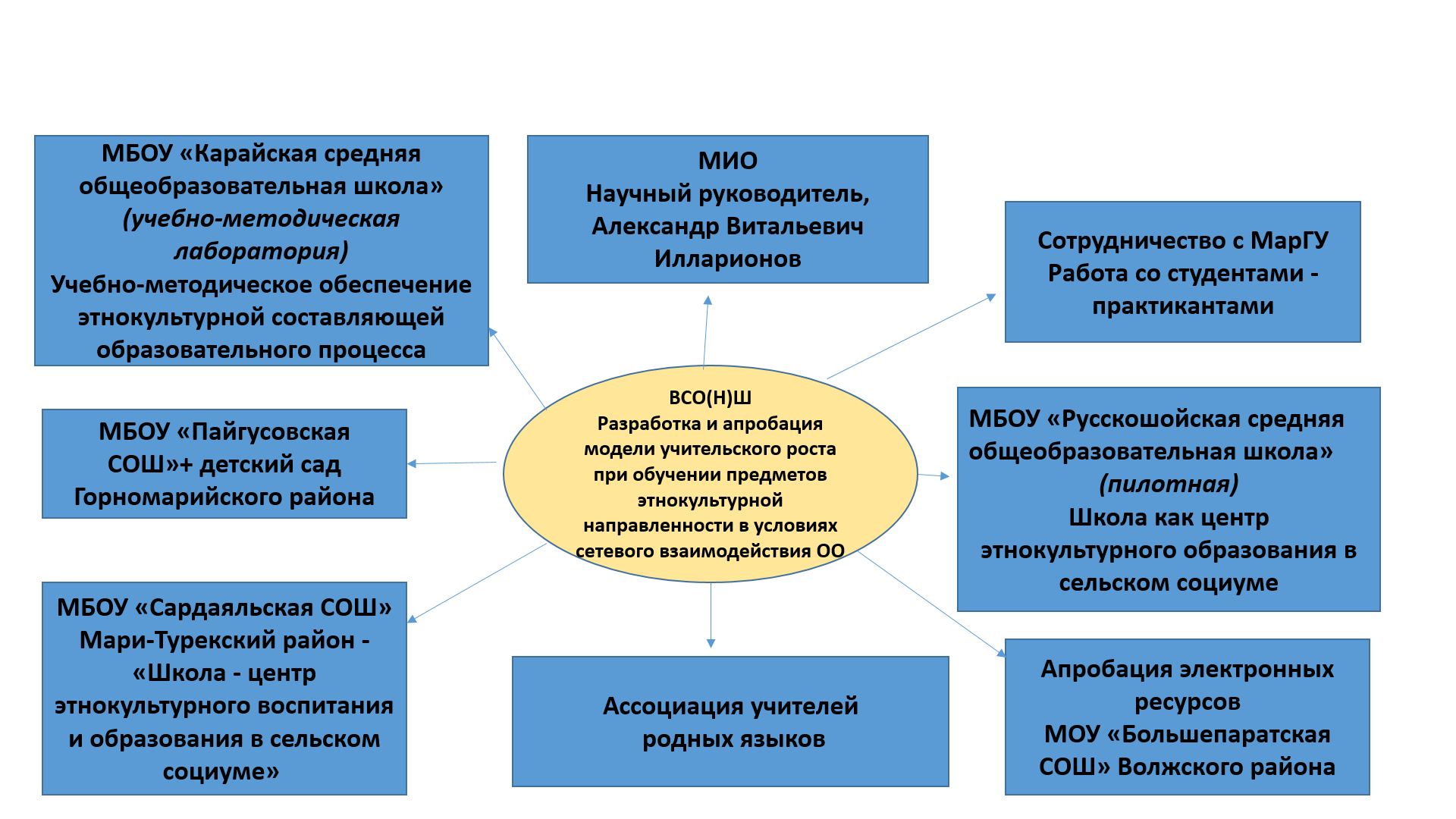 Перечень научных и учебно-методических разработок по теме проекта:Сборник методических материалов педагогов ГБОУ РМЭ «Верх-Ушнурская средняя общеобразовательная школа с углубленным изучением отдельных предметов» «Сельская школа: шаги к успеху», г. Йошкар-Ола, 2012 г.Поташник М.М., Левиш М.В. Предметные, метапредметные и личностные результаты – оценка невозможного/народное образование, 2014 №8.Руднева Т.И. Национальное воспитание: этнические традиции. Москва-Самара, 2002г.Федорова С.Н. Этнокультурное образование как фактор сохранения и развития народа. Вестник. Сургутский ГПУ №4.Шаймарданов Р.Х. Сущность современной национальной культуры и проблемы национальной школы. Якутск, 2010 г.Государственные языки финно-угорский регионов: реалии современности, г. Сыктывкар, 2013 г.Этнопедагогическая направленность современного образования: содержательные и технологические основы, г. Йошкар-Ола, 2014 г.Башкортостан и Марий Эл: исторический опыт и перспективы сотрудничества. Бирск-Йошкар-Ола, 2007 г.Материалы межрегиональной научно-практической конференции «Развитие родных и государственных языков в субъектах Российской Федерации как источника формирования общероссийской гражданской идентичности», г. Казань, 2014 г.Материалы международной конференции, Сомбатхей, 2004 г.Материалы международной конференции, Сомбатхей, 2007 г.Сохранение национального семейного уклада одна из основ устойчивого развития сельских поселений, Пермь, 2008 г.Материалы II Всероссийского съезда учителей сельских школ, 2014 г. г. Тамбов.Материалы межрегионального марийского форума, г. Красноуфимск Свердловской области, 2017 г.Материалы XI съезда марийского народа, 2019 г.Материалы научно-практической конференции «Родные языки в поликультурной среде региона: содержание, использование, развитие», г. Йошкар-Ола, 2020 г.Материалы международной конференции «Инновационные проекты в сфере национального образования», г. Сыктывкар, 2011 г.Календарный план реализации инновационного  проекта (программы) с указанием сроков реализации по этапам и перечня конечной продукции (результатов)Перечень конечных результатовПолное наименование организацииГосударственное бюджетное образовательное учреждение Республики Марий Эл «Верх-Ушнурская средняя общеобразовательная (национальная) школа с углубленным изучением отдельных предметов»Юридический адрес организации425418, Республика Марий Эл, Советский район, село Верх-Ушнур, ул. Центральная, 10Адрес сайта организацииhttp://edu.mari.ru/ou_respub/sh4/default.aspxЭлектронная почта организацииVerhushnur@yandex.ruФИО руководителя организацииГалкин Валерий ФедоровичЭлектронная почта и контактные телефоны руководителя организацииGALKIN_VF_1948@MAIL.RU89177163562Педагогический совет школыРешение педагогического совета школы от 31.08.2020 за №6Управляющий совет школыРешение Управляющего совета школы от 29.10.2020 за №1 «О ходатайстве перед научно-методическим советом при Министерстве образования и науки Республики Марий Эл на признание образовательной организации региональной инновационной площадки по вышеуказанным направлениям и теме».Направление	инновационнойдеятельности	в	сфере образованияНаправление	инновационнойдеятельности	в	сфере образованияНаименование инновационного проекта (программы)Наименование инновационного проекта (программы)Разработка модели учительского роста при преподавании предметов этнокультурной направленности в условиях сетевого взаимодействия Основная идея (идеи) инновационного	проекта (программы)1Основная идея (идеи) инновационного	проекта (программы)1Создание усовершенствованной и эффективной системы развития профессиональной компетенции педагогических кадров по предметам этнокультурного направления, их ценностного отношения к деятельности, личностной заинтересованности с целью достижения высоко профессионального роста в условиях сетевого взаимодействия. Данная идея может быть реализована в в условиях сетевого взаимодействия между образовательными организациями разного вида Республики Марий Эл. Сетевые партнеры: МБОУ «Карайская средняя общеобразовательная школа», МБОУ «Русскошойская средняя общеобразовательная школа», МОУ «Большепаратская СОШ» Волжского района, МБОУ «Сардаяльская СОШ» Мари-Турекский район, МБОУ «Пайгусовская СОШ»+ детский сад  Горномарийского района,  ГБУ ДПО РМЭ «Марийский институт образования»,ФГБОУ ВО «Марийский государственный университет», Ассоциация учителей  родных языков.Данный проект будет способствовать: созданию системы непрерывного повышения квалификации учителей предметов этнокультурного направления через развитие профессиональных компетенций педагогов;развитию банка данных по вопросам теоретических и практических основ преподавания предметов этнокультурной направленности; обновлению содержания и методов преподавания предметов этнокультурного направления с использованием всех современных видов носителей информации;оказанию практической помощи педагогическим работникам в подборе актуального содержания этнокультурного образования и методов его реализации;культивированию интереса к новшествам, связанным с этнокультурным образованием, инициированию новшеств;приведению квалификации кадрового потенциала педагогических работников Республики Марий Эл к современному уровню требований.Современное	состояние исследований и разработок по данному инновационному проекту (программе)Создание Национальной системы учительского роста (НСУР) является одним из важнейших направлений современной педагогической науки. 23 декабря 2015 года на заседании Государственного Совета с участием Президента РФ Путина	В.В.	по вопросам совершенствования системы общего образования было предложено создать общенациональную	систему профессионального роста учителей, направленную на установление для	педагогических работников уровней	владения профессиональными компетенциями.По поручению президента РФ Глава Минобрнауки РФ Ольга Васильева утвердила дорожную карту по формированию и внедрению национальной системы учительского роста (НСУР) в России (Приказ от 26 июля 2017 года №703).Данная проблема получила своё развитие в исследованиях: Малеванова Е.Ю. «Перспективы развития дополнительного профессионального педагогического образования в рамках реализации национальной системы учительского роста»Семченко Е.Е. «Апробация модели уровневой оценки компетенций учителей в контексте национальной системы учительского роста» Куприяновой Т.В. «Проблемы повышения профессионального уровня педагогических работников и формирования национальной системы учительского роста».Создание Национальной системы учительского роста (НСУР) является одним из важнейших направлений современной педагогической науки. 23 декабря 2015 года на заседании Государственного Совета с участием Президента РФ Путина	В.В.	по вопросам совершенствования системы общего образования было предложено создать общенациональную	систему профессионального роста учителей, направленную на установление для	педагогических работников уровней	владения профессиональными компетенциями.По поручению президента РФ Глава Минобрнауки РФ Ольга Васильева утвердила дорожную карту по формированию и внедрению национальной системы учительского роста (НСУР) в России (Приказ от 26 июля 2017 года №703).Данная проблема получила своё развитие в исследованиях: Малеванова Е.Ю. «Перспективы развития дополнительного профессионального педагогического образования в рамках реализации национальной системы учительского роста»Семченко Е.Е. «Апробация модели уровневой оценки компетенций учителей в контексте национальной системы учительского роста» Куприяновой Т.В. «Проблемы повышения профессионального уровня педагогических работников и формирования национальной системы учительского роста».Обоснование	значимости реализации инновационного проекта (программы) для развития системы образования в Республике Марий ЭлРазработка модели учительского роста позволит создать условия для преодоления профессиональных дефицитов у педагогов по предметам этнокультурной направленности, разработать и обосновать траекторию их индивидуального развития, что обеспечит переход от периодического повышения квалификации к их непрерывному образованию.Полученные результаты проекта будут способствовать:созданию системы непрерывного повышения квалификации учителей предметов этнокультурного направления через развитие профессиональных компетенций педагогов;развитию банка данных по вопросам теоретических и практических основ преподавания предметов этнокультурной направленности; обновлению содержания и методов преподавания предметов этнокультурного направления с использованием всех современных видов носителей информации;оказанию практической помощи педагогическим работникам в подборе актуального содержания этнокультурного образования и методов его реализации;культивированию интереса к новшествам, связанным с этнокультурным образованием, инициированию новшеств;приведению квалификации кадрового потенциала педагогических работников Республики Марий Эл к современному уровню требований.Таким образом, разработанная модель будет способствовать повышению кадрового потенциала учителей этнокультурного направления.Цель предлагаемого проекта Разработка  и апробация   модели учительского роста при преподавании предметов этнокультурной направленности Задачи предполагаемого проектаСоздать организационно-правовые условий для повышения кадрового потенциала учителей этнокультурного направления. Создать сетевое сообщество учителей этнокультурного направления.Организовать научно-методическое сопровождение педагогов при преподавании предметов этнокультурного направления.Организовать систему мониторинга и диагностики уровня профессиональной компетентности и методической подготовки педагогов этнокультурного направления.Разработать систему наставничества для преодоления профессиональных затруднении учителей этнокультурного направления.Организовать стажировочную площадку для слушателей курсов повышения квалификации и для студентов по предметам этнокультурной направленности. Организовать и провести на базе образовательной организации курсов повышения квалификации.Создать единую методическую электронную площадку для обмена опытом преподавания предметов этнокультурного направления.Сроки реализации инновационного проекта (программы)Подготовительный этап (2021 гг.)Этап реализации (2021-2024 гг.) Аналитический этап (2024-2025 гг.)Объем и	источники финансирования реализации инновационного	проекта (программы) бюджет (заработный фонд оплаты труда для участников реализации проекта – средняя заработная плата по учреждению для педагогических работников – 27 900 руб.) Внебюджетные средства.Спонсорская помощь.Основные результаты реализации инновационного проекта (программы)Прогнозируемые качественные и количественные результаты реализации проекта. Создан паспорт педагогических компетенций педагогов по видам профессиональной деятельности.Разработаны критерии оценки профессиональных и методических компетенций учителей этнокультурного направления.Сформирован и ежегодно пополняется  банк данных по теоретическим и методическим основам предметов этнокультурной направленности с использованием всех современных видов носителей информации.Организована система наставничества учителей этнокультурного направленияСоздана  стажировочная площадка для слушателей курсов повышения квалификации и для студентов по предметам этнокультурной направленности. Организованы и  проведениы на базе образовательной организации курсы повышения квалификации.Создана единая методическая электронная площадка для обмена опытом преподавания предметов этнокультурного направления.Положительная динамика качества знаний по предметам этнокультурного направления.Организовано сетевое взаимодействие с образовательными учреждениями имеющими высокие профессиональные результаты;Повышение уровня готовности педагогов к инновационной деятельности (не менее 80 %);Повышение динамики участия педагогов по предметам этнокультурного направления в государственных грантовых конкурсах различных уровней;Достижение высокой удовлетворенности потребителей (родителей, обучающихся) качеством оказываемых образовательных услуг (не менее 85-90%);Создание конкурентоспособного образовательного учреждения высокой педагогической культуры;Обобщение и распространение опыта работы по данному направлению среди общеобразовательных учреждений Республики Марий Эл.№п/пМероприятиеСрокисполненияОтветственныеЭтап I -  установочно-диагностический сентябрь-декабрь 2021 гЦель: Создание условий для реализации проектаЭтап I -  установочно-диагностический сентябрь-декабрь 2021 гЦель: Создание условий для реализации проектаЭтап I -  установочно-диагностический сентябрь-декабрь 2021 гЦель: Создание условий для реализации проектаЭтап I -  установочно-диагностический сентябрь-декабрь 2021 гЦель: Создание условий для реализации проекта1.Введение в деятельность школы проекта «Создание инновационной модели внутришкольной системы повышения квалификации педагогов в условиях  перехода на профессиональный стандарт.Сентябрь 2021 г.Заместители директора по УР и ВР2.Создание нормативно-правовой базы(Уточнение критериев на стимулирующие выплаты, создание критериев для рейтинговой системы в рамках внутришкольного конкурса педагогического мастерства, размещение документов на сайте школы, разработка локальных актов по инновационной деятельности)Сентябрь –декабрь 2021 г.Методический совет школы3.Диагностические исследования с целью выявления уровня профессиональной компетентности и методической подготовки учителей.Октябрь –ноябрь (каникулы) 2021 г.Руководитель проекта4.Изучение мотивации педагогов.Сентябрь 2021 г.Методический совет5.Составление карт индивидуального профессионального  роста педагогаНоябрь- декабрь 2021 г.Руководители ШМО6.Формирование творческих, проблемных групп  учителей.Октябрь 2021 г.Руководитель проекта7.Корректировка базы данных по курсовой подготовке в ГОО и МИО, дистанционных курсов.Сентябрь 2021 г.Зам. по УРЭтап II - модельно-функциональный  январь 2022г. - март 2024 г.Цель: Формирование практической среды проектаЭтап II - модельно-функциональный  январь 2022г. - март 2024 г.Цель: Формирование практической среды проектаЭтап II - модельно-функциональный  январь 2022г. - март 2024 г.Цель: Формирование практической среды проектаЭтап II - модельно-функциональный  январь 2022г. - март 2024 г.Цель: Формирование практической среды проекта1.Отработка методов, приемов, критериев, управленческих подходов в реализации проекта2022 г.2.Работа постоянно действующих семинаров2022-202 г.Руководитель проекта3.Сетевое взаимодействие с образовательными организациями  (дистанционные конкурсы по предметам, конкурсы исследовательских работ обучающихся, научно-практические конференции,  круглые столы для педагогов образовательных организаций).2022-2023 г. (январь-май)Зам по УР и зам.по ВР4.Педагогическая мастерская «Портрет современного урока»2022-2023 г. (январь-май)Зам по УР,Руководители ШМО5.Диссеминация опыта учителей по предметам в рамках школьных и районных, республиканских методических мероприятийВ течение всего периодаРуководитель проекта6.Организация индивидуальной работы для слабо мотивированных педагогов.По запросуЗам по УР7.Организация и проведение школьного конкурса «Мастерская современного урока».2022-2023 г.Зам по УР,руководители ШМО8.Участие в работе экспертных групп, аттестации педагогов.2022-2023 г.Зам по УР9.Внешкольное повышение квалификации без отрыва от работы.2022-2023 г.Зам по УР10.Участие в конкурсах профессионального мастерства, мастер-класса, заочных форумах, фестивалях и т.п.  2021-2023 г.Зам по УР11.Публикации учителей в методических изданиях, на профессиональных сайтах.ПостоянноРуководитель проекта12.Создание персональных сайтов педагогов.2021-2023 г.Учитель информатики 13.Стимулирование педагогов-участников проекта.2021-2023 г.Зам по УР14.Промежуточный мониторинг роста профессионализма педагогов2021-2022 г. Декабрь, майРуководитель проекта15.Создание на сайте школы странички «Инновационный опыт школы»2023 г.Зам по УРОценочно-результативный январь  – май 2025г.Цель: Анализ и обобщение теоретических и практических материалов, полученных в результате реализации проекта.Оценочно-результативный январь  – май 2025г.Цель: Анализ и обобщение теоретических и практических материалов, полученных в результате реализации проекта.Оценочно-результативный январь  – май 2025г.Цель: Анализ и обобщение теоретических и практических материалов, полученных в результате реализации проекта.Оценочно-результативный январь  – май 2025г.Цель: Анализ и обобщение теоретических и практических материалов, полученных в результате реализации проекта.1.Анализ реализации проектаЯнварь –май 2025 г.Руководитель проекта2.Обобщение и презентация  опыта работы по реализации инновационного проекта на региональном уровне, в достижении нового качества образования.Январь –май 2025 г.Руководитель проекта3.Описание методической рекомендации по внедрению разработанной модели учительского роста.Январь –май 2025 г.Зам по УР и ВР4.Распространение опыта работы над проектом: публикации на сайтах, СМИ, проведение круглых столов, мастер-классов, дней открытых дверей.Январь –май 2025 г.Зам по УР и ВРОжидаемые результаты реализации проекта- создание единого образовательного пространства для дальнейшего осуществления этнообразовательной и этновоспитательной деятельности и их интеграции.- эффективную систему социального пространства и расширение его количества.- наличие и взаимодействие структуры образовательного и воспитательного процесса.- постепенный переход и внедрение стандарта нового поколения в системе этнообразования и этновоспитания.- повышение качества образования по всем проектным областям (в том числе по знанию родного (марийского) языка, ИКН), а также расширение сферы языкового общения на родном языке в школе, сельском социуме, в дошкольной группе.- повышение психологической комфортности в школе.- наличие методических рекомендаций, разработанных материалов по диагностике данного проекта.- наличие обновленных учебных планов в рамках ФГОС и планов внеурочной работы.- профессиональный рост педагогов.- наличие нормативно-правовой базы по осуществлению данного проекта.- увеличение удельного веса родителей, социума по знанию своего родного (марийского) языка и его применение в общественной жизни и быту.- увеличение мотивации обучающихся к общению на своем родном языке в школе, в обществе и в быту.- повышение уровня воспитанности коммуникативных навыков.- увеличение удельного веса сельских образовательных и дошкольных учреждений по изучению своего родного (марийского) языка за счет внедрения национального языка в учебный план и общения на родном языке при проведении массовых мероприятий в учреждении и социуме.- повышение результативности на олимпиадах, конкурсах, проектной деятельности по этнокультурному направлению.- вовлечение родителей, говорящих на своем родном языке, в воспитательный процесс школы.- укрепление связи семьи и школы в применении и развитии своего родного (марийского) языка в семье, в быту и общественной жизни.- публикации в средствах массовой информации, в том числе применение компьютерной технологии в пропаганде в изучении марийского языка.- выявление и развитие склонностей и способностей выпускников к различным видам деятельности.- выявление специальных талантов в развитии творческих способностей по этнообразованию и этновоспитанию, дальнейшее сопровождение по развитию творческих  личностей и их определение в общественной жизни народа мари.- реализация данного проекта будет развиваться в положительном направлении в следующих ситуациях:а) будут созданы оптимальные условия для совместной деятельности педагогов, обучающихся, родителей.б) приемы, формы, методы и технологии обучения и воспитания будут подбираться на основе диагностики и в соответствии с возрастным и индивидуальным особенностям обучающихся и воспитанников.в) сохранение, развитие родного (марийского) языка будет развиваться в положительной динамике в случае если в марийской семье будет культ данного языка и мотивация к разговору между членами семьи, их детей.г) создание единого интеграционного пространства (этнообразование и этновоспитание), в социальной среде которого функционирует данное образовательное учреждение.д) при  наличии государственного и социального заказов в рамках практического применения государственных языков.Обоснование возможности реализации инновационного проектаФедеральный закон от 29.12.2012 № 273-ФЗ « Об образовании в Российской Федерации (с изменениями и дополнениями)Закон Республики Марий Эл «Об образовании в Республике Марий Эл» 2013 г.Указ Президента РФ от 7 мая 2012 за №602 «Об обеспечении межнационального согласия»Федеральная целевая программа «Укрепление единства российской нации и этнокультурное развитие народов России (2014-2020 годы). Постановление Правительства РФ от 20.08.2013 № 718Приказ Минобрнауки России от 17.10.2013 №1155 «Об утверждении федерального и государственного образовательного стандарта дошкольного образования»Федеральный государственный стандарт начального общего образования (приказ Минобразования России №373 от 06.10.2009 г.)Федеральный государственный стандарт основного общего образования (приказ Министерства образования России №1897 от 17.05.2012)Федеральный государственный стандарт среднего общего образования (приказ Министерства образования России №413 от 17.05.2012 г.)Закон Республики Марий Эл от 26.10.1995 №290 «О языках в Республике Марий Эл»Приказ Министерства образования Республики Марий Эл от 19.07.2016 №965 «Об утверждении базисного учебного плана и примерных учебных планов для образовательных организаций, реализующих образовательные программы основного общего и среднего общего образования в Республике Марий ЭлУстав ГБОУ РМЭ «Верх-Ушнурская средняя общеобразовательная (национальная) школа с углубленным изучением отдельных предметов»Решения Управляющего Совета школыРешение Совета школы от 31 августа 2020 года за №6 и Управляющего Совета школы от 29.10.2020 г. за №1 «О ходатайстве перед экспертным советом Министерства образования и науки Республики Марий Эл о присвоении региональной площадки в направлении разработки и апробации эффективных моделей развития поликультурного образовательного пространства по теме «Моделирование обучению родному (марийскому) языку в образовательном процессе и во внеурочной деятельности ка одно из условий сохранения, использования, развития языка в поликультурной среде»Предложения по распространению и внедрению результатов проекта в массовую практикуТиражирование и трансляция положительного опыта инновационной работы через изучение методического пособия, печатания в республиканских и местных периодических печатях, через передачи марийских радио и телевидение, размещения об опыте работы в электронных базах, использование Интернет-ресурсов, составление программ, проведение семинаров, конференций для педагогов сельских школ Республики Марий Эл.Финансовое обоснование реализации инновационного проектаОбщий объем финансирования инновационного проекта планируется в сумме 395 тысяч рублей (триста девяносто пять тысяч) из следующих источников по направлениям деятельности:Для стимулирования деятельности творческой группы, осуществляющих проект в практику – 180 (сто восемьдесят) тысяч за счет средств экономии ФОТ из бюджета школыДля проведения семинара, конференции – 80 (восемьдесят) тысяч за счет средств социальных партнеровИздание методической литературы, приобретение канцелярских товаров – 135 (сто тридцать пять) тысяч за счет добровольных пожертвований юридических и физических лицРазбивка по годам реализации:2021 – 50 (пятьдесят) тысяч2022 – 80 (восемьдесят) тысяч2023 – 130 (сто тридцать) тысяч2024 – 135 (сто тридцать пять) тысячОбоснованность устойчивости результатов проекта после окончания его реализации, включая механизмы его ресурсного обеспеченияСформирование нормативно-правовой базы реализации модели с учетом современных условий и изменений.Изменения в положительную динамику мотивации в реализации этнообразовательного и этновоспитательного процессов в образовательное и социальное пространство, в практику применения.Качественное изменение целеполагания и процесса образовательного и воспитательного процессов, условий и механизмов его организации.Качественное и количественное изменение результатов деятельности обучающихся, воспитанников дошкольных групп, педагогов, родителей в использовании своих родных языков в практике.Показателями эффективности инновационного проекта будут являться :- удовлетворение всех субъектов реализацией проекта- повышение эффективности учебно-воспитательного процесса за счет осуществления единой политики в области обучения, воспитания и развития на основе этнообразования и этновоспитания.